MINISTER for EDUCATION AWARDS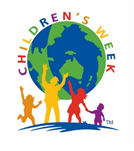 These Awards are given as part of the Children’s Week celebrations. The students have demonstrated outstanding achievement in any endeavour including: academic, community service, sport, arts and personal challenge. Nominations are encouraged for students whose achievements have not been celebrated in the wider community. No parent can nominate their own child. Celebrate Children’s Week 2023Theme: : Children have the right to relax, play and take part in activities they enjoy. Article 31 UNCRC20th October – 29th OctoberCategoriesUp to two awards may be given in each category-Primary School StudentIncludes Year 6 student at any schoolSecondary School StudentUp to 18 yearsGuidelines & ConditionsNominations are open for children from Government and Non-Government schooling sectors on the demonstration of outstanding achievement in any endeavour.Nominations will be accepted from individuals, groups or organisations.No School can make more than one nomination in each category.If the nominating party is a school has the Principal endorsed this nomination?All nominees will receive a certificate.Nominators are asked to write a synopsis of up to a one page or 500 words of the student’s achievements and relevant background details about their outstanding achievements. Photographs can be included.Members of the Children’s Week Committee and a Department for Education representative will consider the nominations and the panel’s decision will be final. Winners will be notified by email.Presentations by the Minister for EducationA Plaque will be presented to the Award recipients at the Award Ceremony at a function to be held during Children’s Week.Award Winners, school/nominating party representatives and family representatives will be invited to the presentations.Enter nowwww.sachildrensweek.org.au for nomination guidelines and forms or email us at:mberlemon@hotmail.comNominations dueFriday 22nd September 2023For more information please contact:Children’s Week Association of SA Inc.Mobile: 0438 836 837	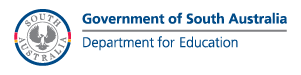 